HEAL PRIORITY ACTION TEAM AGENDA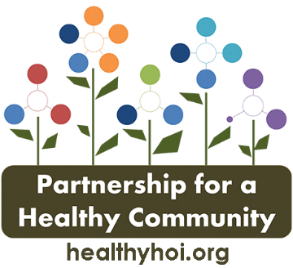 Date: Thursday, September 14, 2023Time: 2:00 to 3:30 pmLocation: University of Illinois Extension- Peoria / ZoomWelcome/Introductions/AnnouncementsRebecca Crumrine, U of IShanita Wallace, TCHDAmy Fox, TCHDKim Litwiller, TCHDBeth Beachy, TCHDHillary Aggertt, WCHDEmily Kelly, WCHDKate MacIntyre, PCCHDSeth Noland, PCCHDRaquel Herron, PPDBetsy Ayers, HULT CenterAudrey Kamm, Midwest FoodbankMichelle Hatfield, Midwest FoodbankJordan Meeks, OSF Children’s HospitalMike Brooks, OSF Garden of HopeStaci Coussens, U of IAmy Christison, U of I College of MedicinePFHC Board/Chair AnnouncementsAmy – report from Dr Donahue, CHNA/CHIP review, what works and what to improve – will receive info from chair soon, will consider when to start the next timeline – would like it to start in January, will discuss next month – will use MAP or other in next cycle – Hospitals and Health Departments will know priorities sooner - Data Report – Dr. KellyNo report todayHEAL Team NewsShanita – team received email with Heal Team News to review – next news will be in January – if any updates please send before MondayHunger Action MonthRebecca – we have enough volunteers – need more participants for pre-registration – will have on site meeting on Wed Sep 20 at OSF Rt 91 – discuss any needs before the walk – Nourish your Neighbor is this Saturday at 10 Kroger’s within Tri-County – each location assigned to 10-12 and 12 - 2 – collecting items on green light list – will have table for food pantry, boxes for customers – all pantries will report on # of items and monetary donations – list of items on green light list and what pantries are looking for – on shopping list on day of for storesLighting of Bridge – thank you to Food Banks for sponsoringIf you are connected to schools please send out info from email Rebecca sent this week – send to ROEs etc.Wear orange tomorrow Fri Sep 15Community Tool Kit finalized – sections on HEAL, Hunger Action Month, local needs for tri-county – how to find food, local initiativesHunger Action Month County/City Proclamations are under wayRadio interviews next week - Subcommittee Updates:Built Environment – Complete StreetsLeslie/Christian not on todayRebecca – Safe Routes to School – Bartonville – Limestone, Monroe SchoolsWIC/Farmers MarketEmily – Woodford, 2nd mailing of season, reminding participants to pick up coupons, and reminding to use them;Senior Farmers Market – how to apply success to other Farmers Markets – redemption rates are up – what tools to use to improve – pair up with WIC farmers market – seniors need transportation, and help with tech etc.HEAL Food System PartnersAmy – every sub-committee is activeTeam 1 – gathering produce, on the way to 25 000lbs goal – heavier produce this fall will help meet goal;Team 2 – Dr Amy and Jordan, moving Eatable Alphabet in Head Starts by Sep; 230 more students and families in Eatable Alphabet;Team 3 – sending out grants to pantries, 11 applications so far; Rebecca discussed idea of Community Food Navigator – food pantry network on IRIS, anyone who navigates all food systems – work with a family on a case for a few months, have one on one meetings etc.Pekin Committee for Active TransportationAmy – Sep 28 (5-7pm) Pekin City Hall – 2nd phase Open House before final draft of development plan by Dec for Pekin Bike Plan – need community members to provide suggestions for active transportation - Regional Food CouncilRebecca – met at Kelleher’s with Peoria Economic Development – tried “Copi” (Asian Carp) – excellent food source – high in nutrientslocal Farm to Schools money – state wide program with over $7 million to reimburse schools to source locally or add something new to what they can source or to start a local conversation with local farmers – application in WINS – ISBE has page to learn about program – simple applicationLocal Food Purchasing Assistance – Illinois Eats – hoping will be funded by something else to continue program – discussed what application will look like – another meeting coming up soonBreakout session for workgroups and Workgroup Report:Physical Activity:Kim – Report from Aug – Increasing data collection, need to meet with data team –Create promotional campaignsTalk a Walk Wednesday – thank you to Raquel for articles on benefits of walking – social media working the last 2 weeks – Sep to Oct – every Wed at 1pm – partners are sharing it – 2900 last week – going well!Move it Monday set for Jan to MarchWalker Tracker app – suggested to launch in spring 2024 to give us time to promote and set upShanita and Amy met with Sara Kelley to talk about Walker Tracker app asked if we could use this to develop to assess how activity is increasing or decreasing – need closed loopAmy spoke with Monica and Hillary – said each HD would be willing to split the cost for app – all 3 HD would sponsor – this is the only app we are looking at – we could see if there are any less expensiveAmy has a demo of Walker Tracker app This app does provide a tool kit for marketingTri-county Trek in 2018 and used this app – however not enough people to collect data – would need to push out to promoteParticipants could Register through app – if it’s free – Amy will check if HD$ would be available before or after Dec – Amy will look into cost – and check for other options – would be branded by partnership – 3 HDs cover cost – other partners to help with marketing – Radio or digital campaign – Amy will look at the #s and talk to HD for funding sources – can put together a projection for advertising – 1 month before kick offRecruit other partners – what counts as a partner – Shanita said Dr Kelly would count if they completed the orientation – have a 1 on 1 and respond to emails – we need a measure of active members, number of events held by each partner – need to create a form – how to collect that data, we need a way for partners to report events etc to count – subset data collection will be helpfulCreated a survey to gauge partner buy in for organization willingness to share – survey would be sent to all partners – need to see who would be able to participate and share logo – need #s from each group for analytics – expand reach of partnership page – is there an organization that must use their logo or their platform? Process for campaign – marking needs to share from partnership Hunger Walk – planning is solid and we are looking good for the 30th Healthy Eating:HE1 – gather community garden info and find out # people accessing – met to define all gardens – 37 gardens in tri county – now will reach out for #s that are accessingHE2 – nutrition education in gardens and healthy eating – survey out end of July through Tri county WIC – leave open for awhile – training to hold after schoolHE3 – campaigns for healthy eating and access – Hunger Action Month – healthy donations – Kids Cook Mondays – if you have ideas let Rebecca know – will talk about with WIC next time – Kate from the Y – to do something around the holidays – healthy eating during holidays – what gardening tips campaign might look like – also 12 days of giving to work with pantries - Announcements:Kim: Oct 10 starting in Pekin – Weds 10-11am - Diabetes class – if anyone needs flyers ask KimVisit healthyhoi.org for more information on the HEAL Priority Action Team! 	In-person Meeting Location Schedule:U of I Extension, Peoria - November TCHD - October, December